Českomoravská myslivecká jednota, z. s., okresní myslivecký spolek DĚČÍN 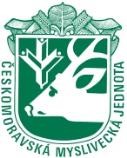 28. října 979/19, 405 01 Děčín I.; tel.: 607 030 264, e-mail: cmmjdc@seznam.cz USNESENÍ Sněmu okresního mysliveckého spolku Děčín, konaného dne 20. října 2022 v Dobrné. Sněm okresního mysliveckého spolku Děčín, konaný dne 20. 10. 2022 v DobrnéI. Schválil: Program jednání sněmu Mandátovou komisi ve složení:  Petr Dvorský, DiS, předseda komiseJaroslav Hodík, člen komise Ing. Miloš Fišer MBA, člen komise Návrhovou komisi ve složení:  Bc. Jan Kopecký, předseda komise Blanka Petružálková, člen komise  Volbu zapisovatelky:  Bc. Petra Kopecká     Volbu ověřovatele zápisu: JUDr. Zdeněk Pánek  Bc. Tomáš Durdinec Rozpočet na rok 2023 a plán činnosti na rok 2023; Člena dozorčí rady: JUDr. Zdeňka Pánka Delegáta na Sbor zástupců ČMMJ: Ing. Václava Vomáčku II. Vzal na vědomí: Zprávu o činnosti OMR OMS Děčín – přednesenou p. Ing. Václavem Vomáčkou; Zprávu o činnosti kynologické komise, přednesenou p. Ing. Václavem Vomáčkou                                    Zprávu kulturní a osvětové komise – přednesenou p. Petrem Dvorským, DiS   Zprávu myslivecké komise – přednesenou p. Ing. Václavem Vomáčkou  Zprávu střelecké komise – přednesenou p. Jaroslavem Hodíkem  Zprávu ekonomické komise – přednesenou p. Ing. Milošem Fišerem MBA  Zprávu okresní dozorčí rady – přednesenou p. PhDr. Vladimírem Procházkou 17. Diskuse – příspěvkyp. Jiří Šír – reagoval k příspěvku Ing. Vomáčky, týkajících se honiteb a činnosti ČMMJ, z.s., že předseda jednoty pan Janota nehájí zájmy myslivců. Nechce, aby se výměra honitby 250 ha prosadila. Hájí pouze zájmy svých kamarádů. Toto p. Šír uvedl na základě předchozích zkušeností s panem předsedou Janotou.p. Milan Dařina – varoval před používání aplikace Emyslivost.cz (elektronická evidence myslivosti). Jedná se o soukromý subjekt, nikoliv státní. Všechny informace, které jsou do ní vloženy jsou volně přístupné jejímu správci. Tento to nedělá, že by měl rád myslivost, ale pro informace a ty se dají velmi dobře zpeněžit. Tím, že se této aplikace vkládají veškeré informace (plány lovu, chov, stavy zvěře, ulovená zvěř a místo, kde byla zvěř ulovena atd.) lze přijít o honitbu. Okresní myslivecký sněm děkuje: Všem hostům za jejich účast a vystoupení Všem komisím OMS Děčín za jejich práci pro ČMMJ, z.s. OMR za přípravu sněmu Přítomno 18 delegátů, zapsaných v prezenční listině, s mandáty 165 členů. Sněm je usnášeníschopný. Návrh usnesení sněmu OMS Děčín přednesla zapisovatelka návrhové komise: Bc. Petra Kopecká HLASOVÁNÍ O USNESENÍ:        PRO PŘIJETÍ: 26        PROTI PŘIJETÍ: 0       ZDRŽELI SE HLASOVÁNÍ: 0 USNESENÍ BYLO JEDNOMYSLNĚ SCHVÁLENO.  V Dobrné dne 20. 10. 2022 Ing. Václav Vomáčka                                                               předsedající Sněmu ČMMJ, z. s. OMS Děčín                         Bc. Jan Kopecký předseda návrhové komiseBc. Petra Kopecká                                                                                                  zapisovatelka     JUDr. Zdeněk Pánek 		ověřovatel zápisu  Bc. Tomáš Durdinec ověřovatel zápisu 